Педагогическая находка "Приобщение детей к театрализованной деятельности"    Как хорошо ,что есть театр!Он был и будет о вами вечно ,Всегда готовый утверждать Все, что на свете человечно.Здесь все прекрасно – жесты, маски,Костюмы , музыка, игра. Здесь оживают наши сказки ,И с ним светлый мир добра!Актуальность:Я хочу рассказать о своей педагогической находке. Каждый год в детский сад приходят разные дети: смышленые и не очень, контактные и замкнутые. Но всех их объединяет одно – они удивляются и восхищаются всё меньше и меньше, интересы их однообразны: машинки, куклы Барби, у некоторых игровые  планшеты, телефоны. Все дальше на задний план уходит интерес к художественной литературе, к поэтическому русскому слову. Как же разбудить их души?Театрализованная деятельность таит в себе большие возможности для решения целого ряда задач из разных образовательных направлений, связанных с речевым, социальным, эстетическим, познавательным развитием ребенка, которые в той или иной мере решаются сегодня в процессе организованного обучения.Дошкольники с удовольствием включаются в театрализацию, воплощают образы, превращаются в артистов. Малыши по своему выбору надевают маски Волка, Лисы, Медведя… и проигрывают диалог из сказки «Теремок», «Колобок», «Репка», «Курочка Ряба». Ведение диалога, предполагает умение задавать вопросы, правильно формулировать ответ. Театрализованная деятельность дает возможность использовать ее как сильное, но ненавязчивое педагогическое средство, ведь ребенок чувствует себя во время театрализации раскованно и свободно. В процессе работы над выразительностью реплик персонажей, собственных высказываний незаметно активизируется словарь ребёнка, совершенствуется звуковая культура речи.Перед постановкой знакомлю детей с костюмами, куклами, масками. Рассказываю, как готовятся эти костюмы - соответственно воспитываю бережное отношение. Совместно с детьми готовлю атрибуты к сказкам: цветы, маски на голову, вырезаем, клеим …Важно, что в такой деятельности ребёнок чувствует себя хозяином, творцом происходящих событий. Малыш озвучивает героев, придумывает историю, проживает то, что в обычной жизни ему прожить бывает нелегко. Театрализация, пожалуй, самый эффективный вид детской деятельности, без которой не обходится ни  одно  занятие и, тем  более,  праздник  или  развлечение.  С самых ранних лет ребенок атмосферу свободного выражения чувств и мыслей, разбудить фантазию детей, попытаться максимально реализовать их способности. И в этом немаловажная роль принадлежит кукольному театру. Он развлекает и воспитывает детей, развивает их фантазию, учит сопереживать происходящему, создает соответствующий эмоциональный настрой, раскрепощает ребенка, повышает его уверенность в себе.Занимаясь с детьми театром, я ставлю перед собой цель – сделать жизнь наших детей интересной и содержательной, наполнить ее яркими впечатлениями, радостью творчества. Участвуя в театрализованных играх, дети становятся участниками разных событий, что даёт им возможность глубже познать окружающий мир. Одновременно театрализованная игра прививает ребенку устойчивый интерес к театру. У детей формируется уважительное отношение друг к другу. Они познают радость, связанную с преодолением трудностей общения, неуверенности в себе.Задачи:         Развиваю устойчивый интерес к театральной игровой деятельности.2. Совершенствую исполнительские умения детей в создании художественного образа, используя игровые импровизации.3. Расширяю представления детей об окружающей действительности.4. Закрепляю представление детей о различных видах кукольных театров.5. Обогащаю и активизировать словарь детей.6. Совершенствую интонационную выразительность речи.7. Развиваю диалогическую и монологическую речь.8. Совершенствую умение связно и выразительно пересказывать сказки.9. Развиваю память, мышление, воображение, внимание.10. Учу детей правильно оценивать свои и чужие поступки.11. Воспитываю желание играть театральными куклами.12. Развиваю умение использовать игровые импровизации всамостоятельной деятельности.Формы и методы работы которые я провожу1. Просмотр кукольных спектаклей и беседы по ним.2. Игры драматизации.3. Упражнения для социально – эмоционального развития детей.4. Коррекционно – развивающие игры.5. Упражнения по дикции (артикуляционная гимнастика).6. Задания для развития речевой интонационной выразительности.7. Игры – превращения («учись владеть своим телом», образные упражнения.8. Упражнения на развитие детской пластики.9. Пальчиковый игротренинг для развития моторики рук.10. Упражнения на развитие выразительной мимики.11. Упражнения по этике во время драматизаций.12. Разыгрывание разнообразных сказок и инсценировок.Методы:Поэтапное освоение детьми театрализованной деятельностью по возрастным группам. Интерактивное взаимодействие по сюжетам сказок.Виды театра в детском саду:Настольный кукольный театр.Театр масок.Пальчиковый театрТеатр «живых» теней.Итог:Подводя итог, могу сказать о том, что в ходе театрализованной деятельности многие дети смогли преодолеть застенчивость, неуверенность в себе, стать более раскрепощенными.
Материалы и оборудование: атрибуты для инсценировки сказки (маски героев сказки, костюмы), музыка.Ход занятия:1. Организационный момент- Сегодня вам предстоит выступать героями одной известной сказки.Отгадайте, пожалуйста, название сказки по загадке:Ее тянут бабка с внучкой,Кошка, дед и мышка с Жучкой.Ответ: Репка- Мы с вами отправимся в сказку и называется  она «Репка». Это русская народная сказка.Воспитатель демонстрирует детям картину по сказке «Репка».2. Основная часть- Для начала я сейчас назначу, кто из вас какую роль будет выполнять в сказке. (Распределение ролей между детьми)Действующие лица:ДедкаБабкаВнучкаЖучкаКошкаМышкаРассказчикДетям надевают атрибуты (шапка, платок, передник, маски героев сказки. Далее дети исполняют свою роль под слова сказки.Рассказчица: Дедка репку посадил, (Репка садится на корточки)Лето все ее растил (дед поливает)Репка быстро подрастала.К осени большущей стала. (Репка встает, поднимает руки вверх)Стал дедок ее тянутьДед: Репка, ну послушной будь,Вылезай-ка из землиМеня, старого, не зли (тянет)Репка: Огород- мой дом родной!Я отсюда ни ногой!Рассказчица: Притомился, было, Дедка.Только все на месте Репка.Держит Дедка за ботву,Дед: Эх, дай-ка, Бабку позову!С Бабкою вдвоем сейчасВытянем мы Репку враз!(Выход Бабки под музыку).Рассказчица: Бабка тут же появилась,За дедулю ухватилась.Дед: Ну, родимая, тяни!Бабка: Ууух, не вытянем одни!.Репка: Огород- мой дом родной!Я отсюда ни ногой!Рассказчица: Стали внучку они звать.Не пришлось им долго ждать.Бабка: Мы сейчас ее втроем,Прямо, с корнем оторвем!(Выход Внучки под муз.)Рассказчица: Внучка на подъем легка,Уж держит бабку за бока.Внучка: Толстошкурая, держись,3,4-все взялись?Рассказчица: Пот с лица у всех уж льется,Только Репка не дается.Да над ними все смеется!Репка: Огород- мой дом родной!Я отсюда ни ногой!(Выход Жучки под муз.)Рассказчица: Тут собачка Жучка шла,Ее Внучка позвала.Внучка: Репка наша- ишь красавица!Мы не можем с нею справиться.Ей пора уж в погребок,С нами стань в один рядок.Рассказчица: Вчетвером тянули снова,Только толку –никакого.(Выход Кошки под муз.)Рассказчица: Жучка Кошку увидалаИ сквозь зубы прорычала:Жучка: Что ты вертишь здесь хвостом?Стань, потянем впятером.Рассказчица:Кошка смотрит. (оглядывает Репку со всех сторон)Кошка: Что рычать, Репку надо раскачать!(Все начинают раскачивать репку)Рассказчица: Все качали Репку дружно,Ну, а Репке то и нужно!.Она глазки призакрылаИ наружу не спешила.Репка: Огород- мой дом родной!Я отсюда ни ногой!(Выход Мышки под муз.)Рассказчица: Пробегала Мышка мимо,Наша Мурочка взмолила:Мурка: Уж большая Репка слишком,Помоги, прошу нам, Мышка.Рассказчица: Мышь вцепилась в Мурку крепко,Рааааз… и вытянули Репку!Все смеются и хохочут.Ешьте Репку, все, кто хочет!Внучка: Как же Мышка, вот дела,С Репкой справиться смогла?Дед: Дружба и взаимопомощьПомогла убрать нам овощ!3. Итог:- Вот и сказочке конец. Как хорошо, что всё хорошо закончилось. А почему удалось вытянуть репку? (Потому что все вместе, дружно тянули). В народе говорят «Берись дружно – не будет грузно». С самым трудным делом можно справиться, если взяться за него всем вместе. Желаю вам оставаться дружными, всегда приходите друг другу на помощь. Любите сказки, в них много мудрости.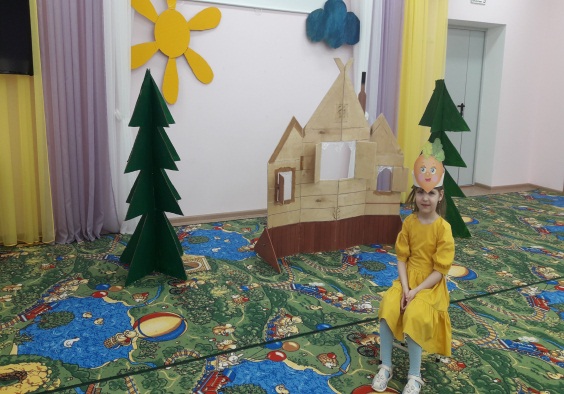 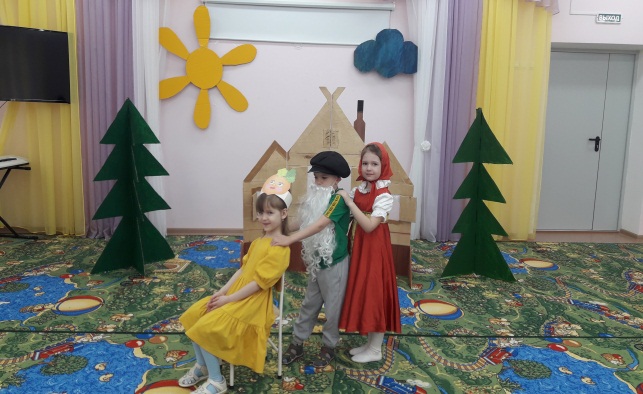 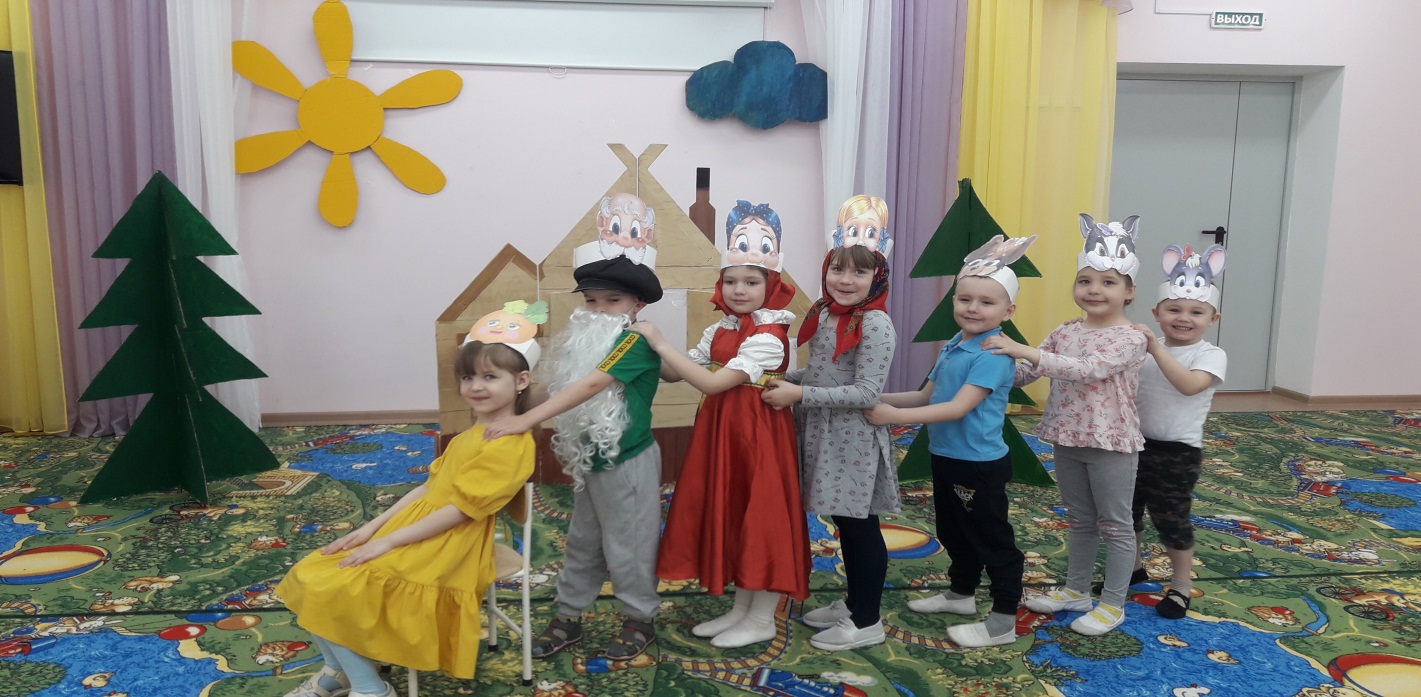 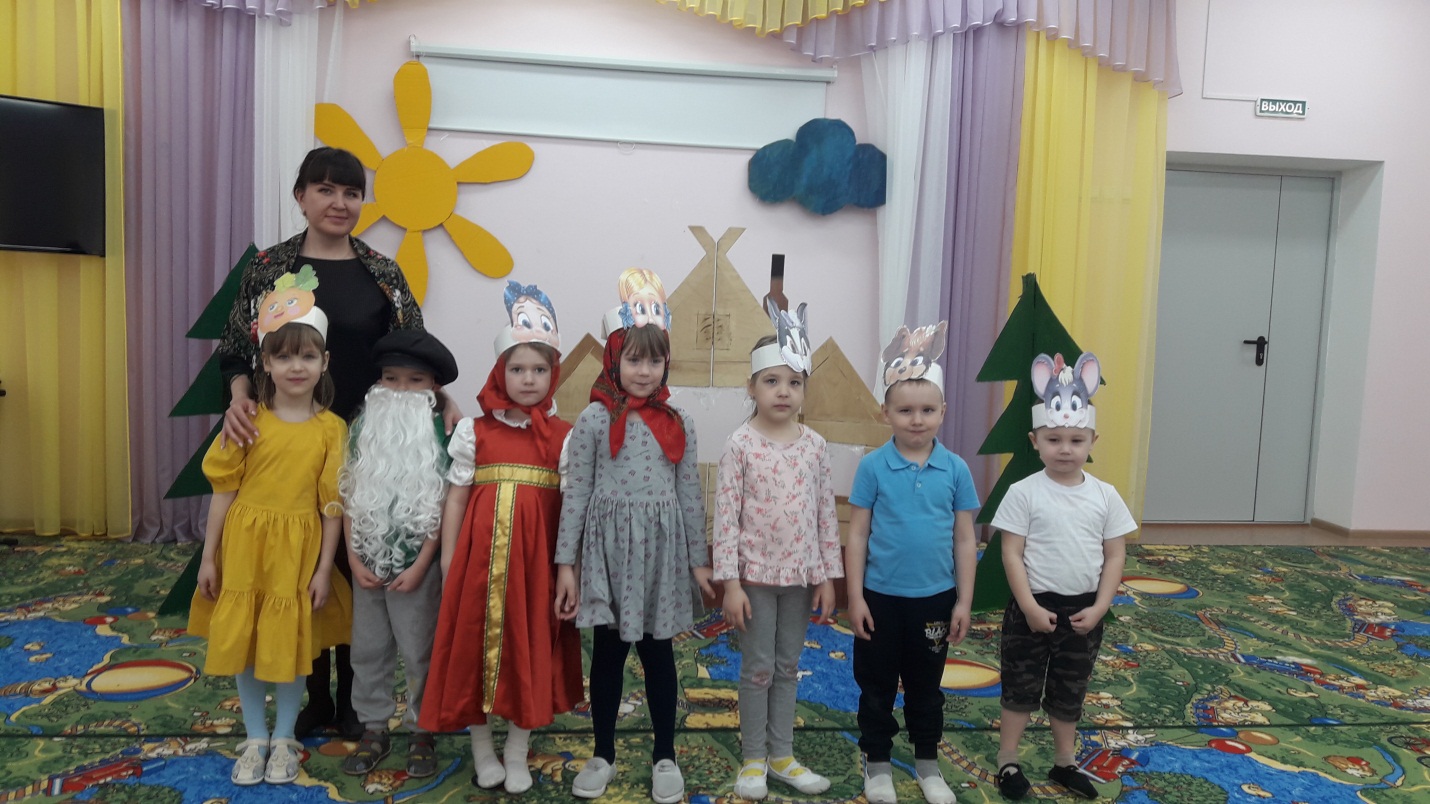 